Primorska HrvatskaPrezime i ime								razred U slijedećim zadacima u pravokutnike upiši odgovore:Parkovi prirode u Primorskoj Hrvatskoj su:u Istri 					kod Biograda ponad Makarske rivijere	  		na Dugom otoku u južnom Jadranu 		 		         «Vila planina» Otočni Nacionalni parkovi su:A na kopnu u južnom Velebitu je  			te dio toka rijeke 	3. Natjecanje u Alci je u gradu 		     a igra Moreška na otokuGlazbene večeri u Donatu privlače turiste u grad 		a filmski festival u grad Najveći kombinat aluminijske industrije je u gradu 			     tvornica duhana je u gradu 			brodogradilište „3. Maj“ u gradu a „Uljanik“ u gradu U slijedećem zadatku poveži grad i kulturnu baštinu pod zaštitom UNESCO-a: (U pravokutnik upiši npr. A-1)A) Eufrazijeva bazilika		1) Split    	B) Katedrala sv. Jakova 		2) Trogir    	C) Gradska jezgra 			3) Poreč    	D) Dioklecijanova palača 		4) Dubrovnik    	E) Stari grad 				5) Šibenik7. Poveži prepoznatljivosti otoka: (ima višak otoka)     	A) Modra špilja 			 1) Hvar     	B) Plaža Bol 				 2) Vis     	C) Puno sunčanih sati 		 3) Biševo     	D) Istureni svjetionik 			 4) Ugljan     	E) nekadašnja kaznionica 		 5) Palagruža						 6) Goli otok						 7) BračU slijedećim  zadacima pored točnih odgovora u kvadrat stavi znak X:8. Prepoznatljivosti Zadra su: 		9. Prepoznatljivosti Dubrovnika su:	Trg pet bunara 					Predvorje Peristil	Tvrđava Šubićevac 					Ulica Stradun 	Radovanov portal					Palača Sponza	Crkva svetog Donata					Crkva svete Stošije								Knežev dvor10. U kvadratić točne tvrdnje upiši T a netočne tvrdnje N:Juraj Dalmatinac je bio graditelj šibenske katedrale    		Gradići Buzet i Grožnjan su na otoku Krku. 		    		Otočić Visovac je u rijeci Krki. 					    		Brijuni su skupina od 67 otoka. 			    		Gradić Višnjan ima zvjezdarnicu. 		11. U slijedećem zadatku točne odgovore oboji crvenom bojom:„Ljetne igre“ organizira grad Dubrovnik  /  Split. Razlika između plime i oseke veća je u sjevernom Jadranu  /  južnom Jadranu. U Malostonskom zaljevu se uzgajaju školjke  /  agrumi. Rafting turizam se događa na rijeci Krki  /  Zrmanji. Dublje Vransko jezero je kod Biograda  /  na Cresu. 12. U slijedećem zadatku ponuđena turistička mjesta razvrstaj prema tome u kojemu seprostoru nalaze:13. Riješi slijedeću kartu: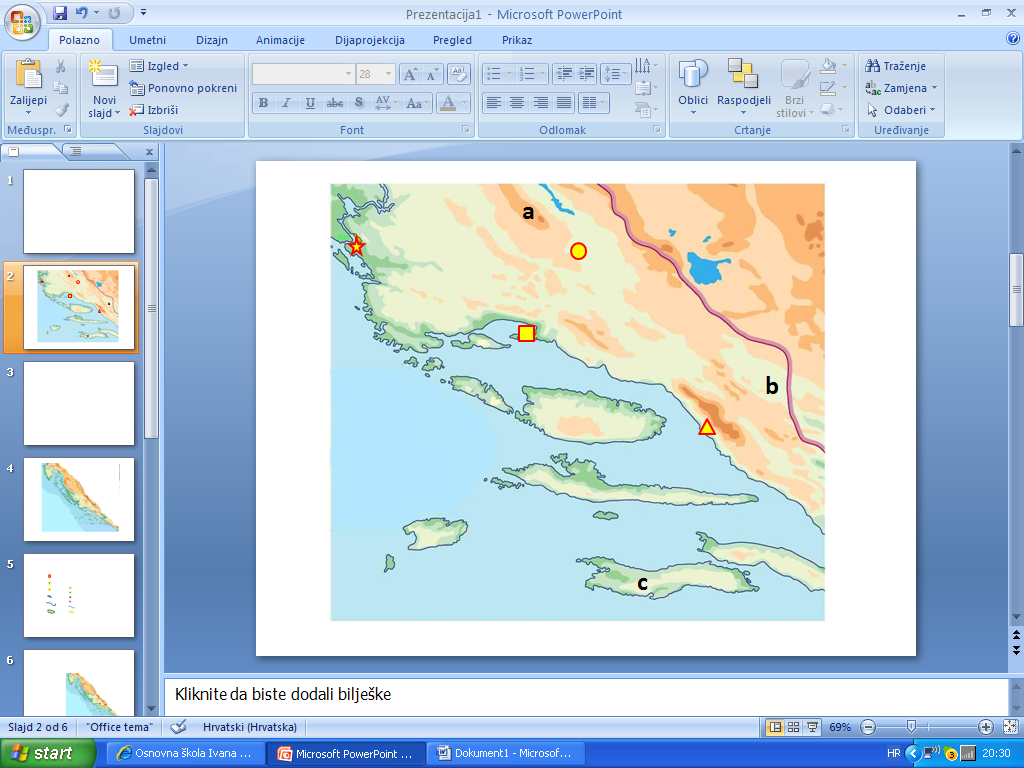 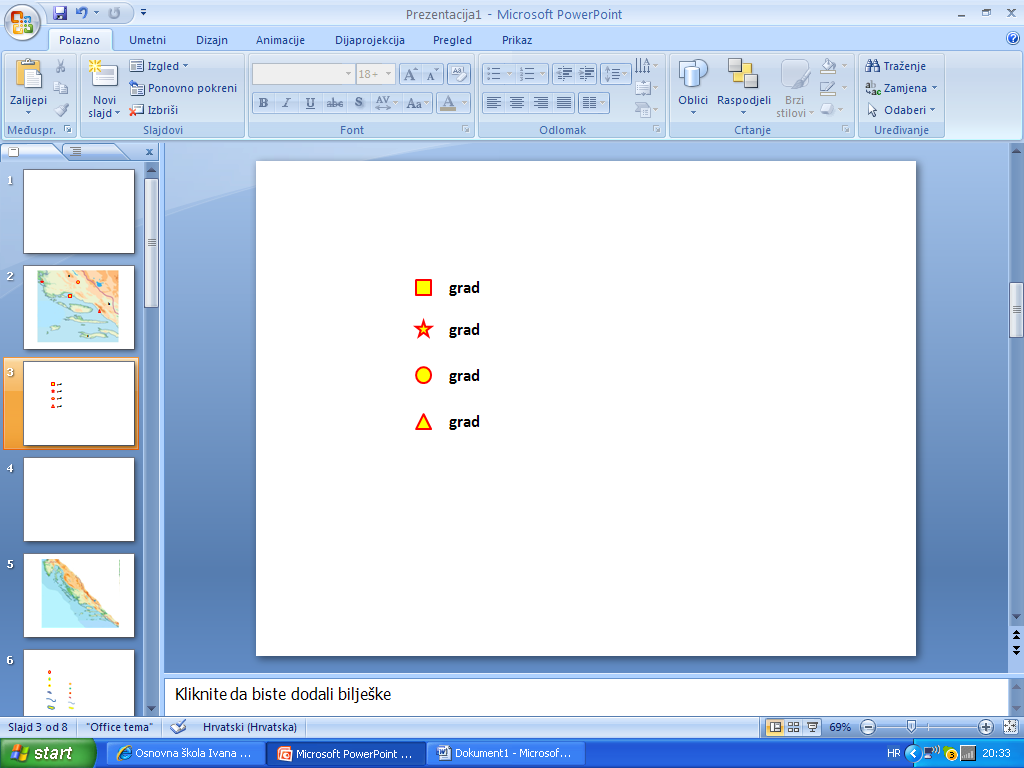 Slovom a označena je planina 		       slovom b 				poljei slovom c otok 			 Ponad grada označenog trokutom izdiže se planina 		   kod grada označenog zvjezdicom u more se ulijeva rijeka 	a pored otoka C je poluotok Broj bodova: 					Ocjena:IstraKvarnerMakarsko primorje